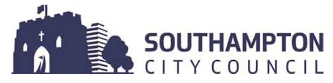 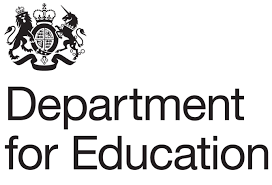 Instructions:We will move into more financial detail at allocation of spending, this expression of interest is an exercise in fact finding and it would be helpful to have as much costings detail as you can provide at this time. For instance, a breakdown of costs per head, staff costs, resources, materials, venue etc. The more transparent you can be at this stage the better, but we appreciate exact figures of funding are unknown at this stage.Please always refer back to how the funding will be used to deliver against each of the objectives of the grant programme as outlined on pages 4 & 5 of this document.The total spend across all cost types should equal the total amount applied forProject Cost AreaProject Cost Easter 2021Summer 2021Christmas 2021Cost per head Total spendNotes e.g. 2 FTE staff£###.##£###.##£###.##£###.##£###.##This column allows you to provide any clarifying information, such as the rationale for costs, how they have been developed or any other details you think would be useful for us to know. TOTAL COST